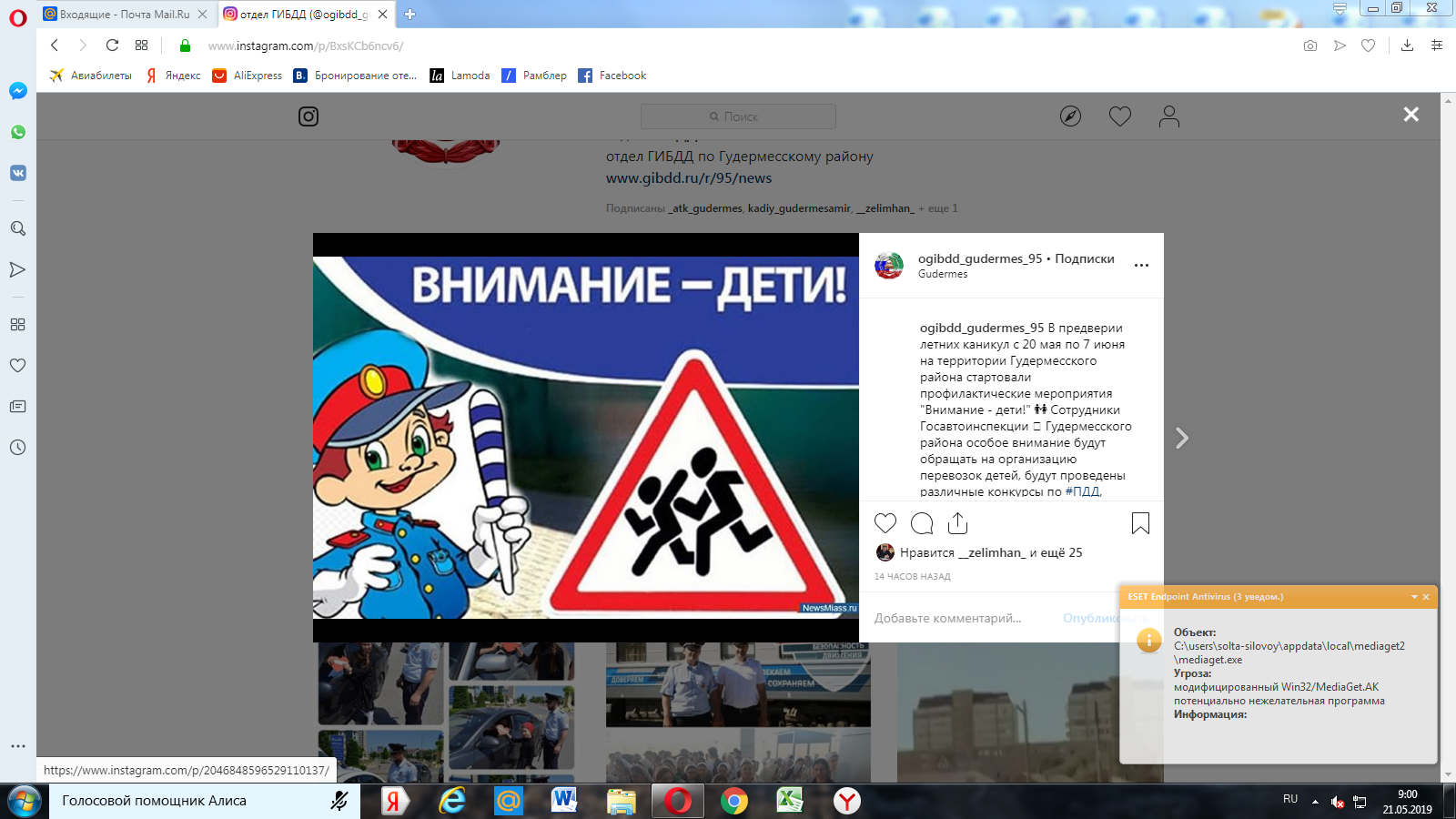 	 В предверии летних каникул с 20 мая по 7 июня на территории Гудермесского района стартовали профилактические мероприятия "Внимание - дети!" 👫 Сотрудники Госавтоинспекции 🚔 Гудермесского района особое внимание будут обращать на организацию перевозок детей, будут проведены различные конкурсы по #ПДД, посты ГИБДД приблизятся к местам наибольшего скопления детей. 
          Уважаемые водители! В соответствии с Правилами дорожного движения, пешеходы при переходе проезжей части, имеют преимущество перед транспортными средствами на пешеходных переходах. 
          Уважаемые пешеходы! Переходите дорогу только в установленных местах, обязательно убедившись в том, что Вас пропускают.           Родители, будьте предельно внимательны при переходе проезжей части с детьми 👨‍👩‍👧‍👧 не допускайте нарушений правил дорожного движения 🚦на их глазах, не подавайте неправильный пример, который впоследствии может стоить им жизни. Проводите со своими детьми беседы о безопасном поведении на дороге, о правилах перехода проезжей части. 